Wyklej Wielkanocną Pisankę plasteliną, lub według własnego pomysłu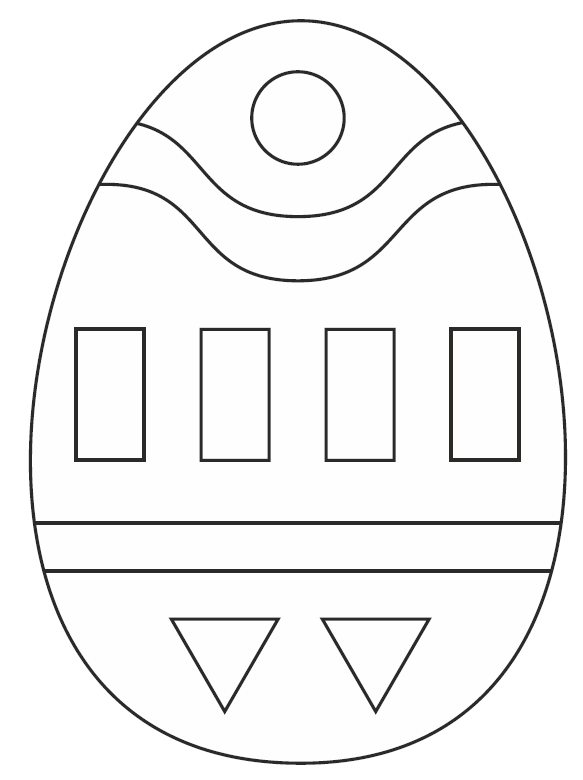 